PTR ACTIVITY PACKETActivity Packet-Table of Contents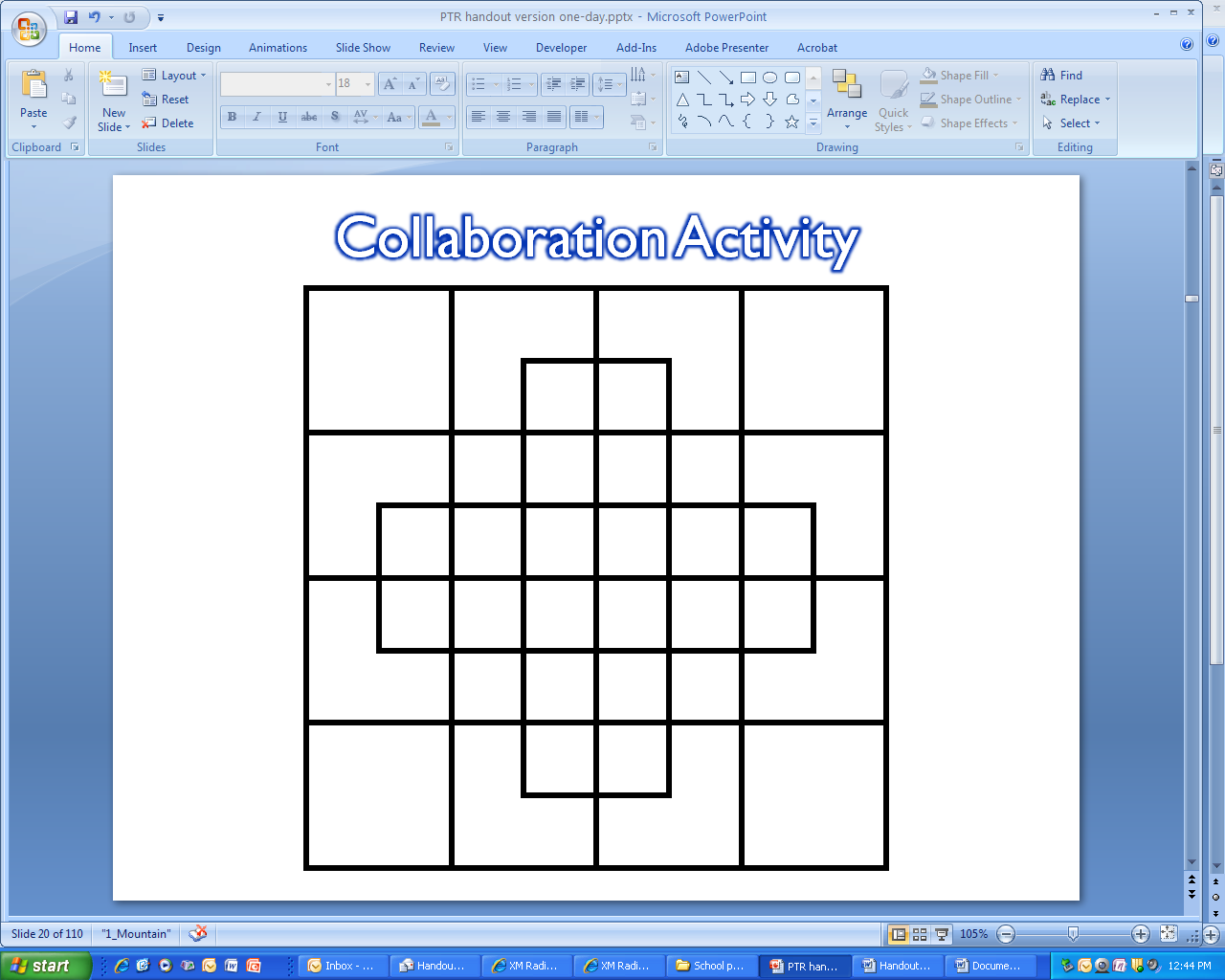 PTR Step 1: Developing Short Term Goals for ParisActivity 2bStep 1: Individualized Behavior Rating Scale Tool (IBRST)       Student:     					 School:      					Teacher(s):      KEY:  Problem Behavior      :  Definition      	Time/Routine:	 All day	 Specific Time/Routine:      		5 = Terrible day 	     	4 = Typical bad day	     							3 = So-so day    	     								2 = Good day   	     								1 = Fantastic day 	     		Replacement/Alternate Desired Behavior;      	Definition      	Time/Routine:	 All day	 Specific Time/Routine:      5 = Fantastic day 	     	4 = Good day		     							3 = So-so day    	     								2 = Typical bad day   	     								1 = Terrible day 	     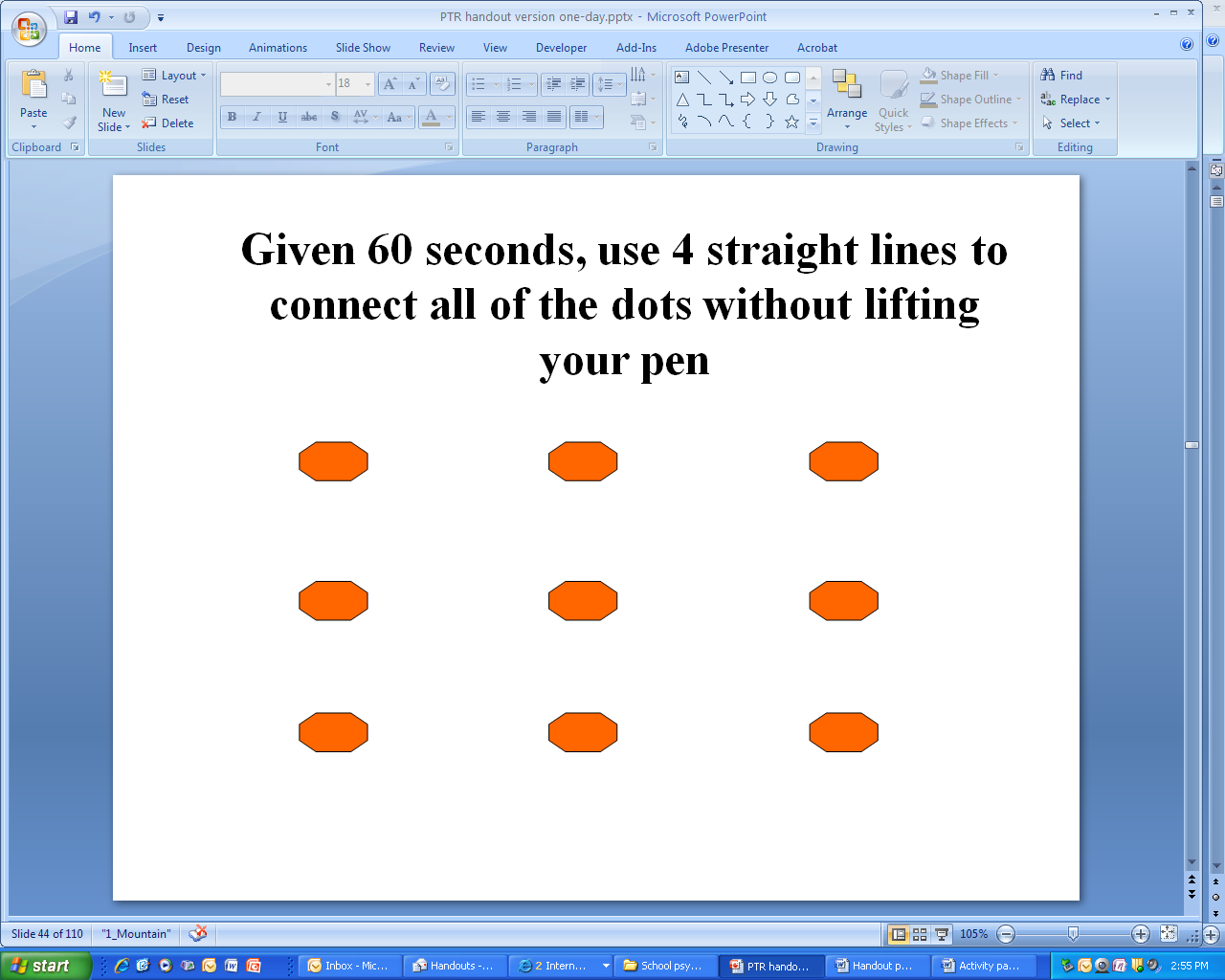 Step 2:  ActivityPTR Functional Behavior Assessment Summary TableStudent: Paris		School: Cotton Candy	Date: 2/26/06Step 2:  ActivityHypothesis for ParisStep 2:  PTR Functional Behavior Assessment Summary Table:  “Cheat Sheet”Student: ____________________________	School: ___________________________________	Date: _____________________Activity Step 3:PTR Behavior Intervention Plan—Paris Hypothesis:  TEACH Behavior InterventionsTeaming Collaboration Activity3Step 1 Activity-Paris Short Term Goals4Step 1 Activity-IBRST5Step 2 Activity-Dot Connection6Step 2 Activity-Paris Assessment Summary Table7 - 8Step 2 Activity-Assessment Summary Table Cheat Sheet9Step 3 Activity-Paris Intervention Plan10BEHAVIORS TO DECREASEBEHAVIORS TO DECREASETarget Behavior:Operational Definition:BEHAVIORS TO INCREASEBEHAVIORS TO INCREASETarget Behavior:Operational Definition:Target BehaviorTarget BehaviorDate5432154321543215432154321543215432154321543215432154321543215432154321543215432154321543215432154321543215432154321543215432154321543215432154321543215432154321543215432154321543215432154321BehaviorAntecedent/Prevent DataFunction/Teach DataConsequences/Reinforce DataCall-outsTasksIndependent work—specifically when seatworkTeacher led lessons—academics both whole and small groupNon-preferred activities—activities that involve paper/pencil, academic content (reading and lang.arts)Given demands/requests to start workingDuring transitions between activities-specifically from preferred to non-preferredSetting events:When  Paris is fatigued (sleep deprived), behavior more likely to occurGet attention from any peer or any adult Structured activities—wanting to terminate (incomplete work or illegible); wants to be ‘done’;Transition: Wanting to rush to next task; terminate reading and writing to go to centersRedirection or remindersGets reactions from peers)Seat location changed (moved away from other students)Stays in from preferred activities (specials, recess) to complete work (when this happens, she has one-to-one attention with teacher or other adult)Pro-socialActivitiesComputer, center time (spelling stamps, listening center, computer, listen and learn), mathClassroom arrangementTeacher proximity (close by)Desired Skills to be taughtSocial skillsProblem solvingGetting attention in appropriate waysAsking questions when appropriateStaying on task and completing work Complying with instructionsSocial time with teacher and staffComputerPlaying gamesOutside activitiesPossible HypothesesPossible HypothesesPossible HypothesesPossible HypothesesWhen….He/she will…..As a result, he/she ……Problem BehaviorCall outReplacement BehaviorBehaviorPrevent (Antecedent) DataFunction (Teach) DataConsequences (Reinforce) DataProblem behaviorName of problem behaviorInclude information from the Prevent component of the PTR assessment (items #1a, 2a, 3a, 4, 5, 6)Include information from the Teach component of the PTR assessment (items #1 through #6)Include information from the Reinforce component of the PTR assessment (items #1 & 4)Appropriate behaviorName of pro-social or replacement behaviorInclude information from the Prevent component of the PTR assessment (items #1b, 2b, 3b)Include information from the IBRST or other sources that provide the replacement behaviors; (if student PTR used, items #7, 8, 9).Include information from the Reinforce component of the PTR assessment (items #2, 3, & 5)Possible HypothesesPossible HypothesesPossible HypothesesPossible HypothesesWhen….He/she will…..As a result, he/she ……Problem BehaviorInclude the relevant data from the problem behavior prevent data aboveBehavior being evaluatedFunction (from problem behavior teach data)Replacement BehaviorCopy what you have in the row above (problem behavior when)Write in the new behavior/skill or, replacement behaviorCopy what you have in the row above (problem behavior function).InterventionSpecific StepsPrevention Steps:Teach Replacement Behavior(choice between raising hand, requesting attention, academic engagement)Steps:Reinforce Replacement BehaviorSteps: